KvasinkyPojďme se společně podívat na kvasinky - unikátní jednobuněčné houby. Existuje jich přibližně 1500 druhů. Nejznámější z nich se jmenuje Saccharomyces cerevisie.KvasinkyPokus: kvasinkyVýroba vína________________________________________________________U každého obrázku stručně popiš, co na něm je, případně jak souvisí s kvasinkami.Odolnost kvasinek vůči vysokým teplotámNa tento pokus budeš potřebovat: dva sáčky sušeného droždí, rychlovarnou konvici s vodou, dvě misky, dvě lžíce cukru, hodinkyPostup: V rychlovarné konvici uvař vodu, jeden sáček se sušeným droždím vlož do misky, zalij vroucí vodou a nech 10 minut působit. Do druhé misky vsyp obsah druhého sáčku se sušeným droždím, zalij vlažnou vodou, přidej lžíci cukru. Pozoruj, co se bude dít.Po deseti minutách vyjmi první sáček z vroucí vody, vodu vylij, obsah sáčku poté vsyp do prázdné misky, zalij vlažnou vodou, přidej lžíci cukru. A opět pozoruj, co se bude dít.Popiš (či schematicky zakresli) své pozorování misky č. 1 a misky č. 2:Alkoholové kvašení je biochemický proces, při kterém jsou cukry přeměňovány na alkohol za přítomnosti kvasinek. Lze ho vyjádřit rovnicí:C6H12O6  → 2 C2H5OH + 2 CO2……………………….………… → …………………………… + ……………………………….K sumárním vzorcům v rovnici přidej správná pojmenování jednotlivých reaktantů a produktů: cukr glukóza, alkohol etanol, oxid uhličitýCo jsem se touto aktivitou naučil(a):………………………………………………………………………………………………………………………………………………………………………………………………………………………………………………………………………………………………………………………………………………………………………Zdroje obrázků: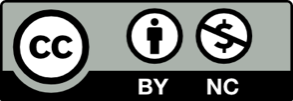 kvasinky – pučení: https://commons.wikimedia.org/wiki/File:S_cerevisiae_under_DIC_microscopy.jpgtěsto: https://pxhere.com/cs/photo/552911pivo: https://pxhere.com/cs/photo/1123921chleba: https://pxhere.com/cs/photo/1189383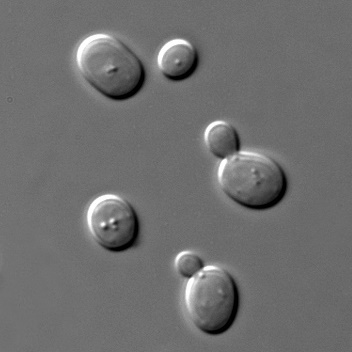 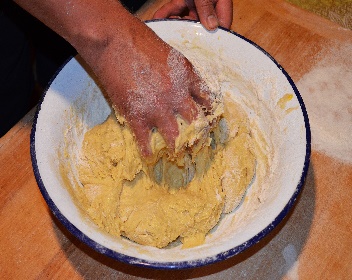 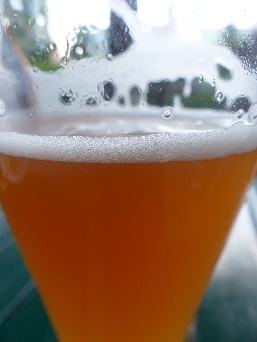 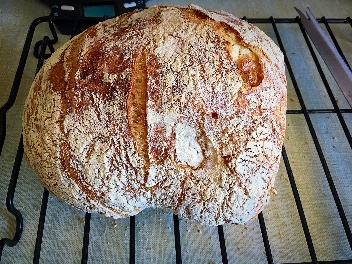 